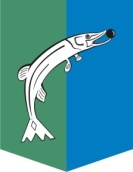 АДМИНИСТРАЦИЯСЕЛЬСКОГО ПОСЕЛЕНИЯ НИЖНЕСОРТЫМСКИЙСургутского районаХанты – Мансийского автономного округа - ЮгрыПОСТАНОВЛЕНИЕ«06» мая 2021 года                                                                                                № 184 п. НижнесортымскийО внесении изменений в постановление администрации сельского поселения Нижнесортымский от 15.09.2017 № 308В целях приведения муниципального правового акта в соответствие с действующим законодательством:  1. Внести в постановление администрации сельского поселения Нижнесортымский от 15.09.2017 № 308 «О правилах содержания мест погребения и порядке деятельности общественного кладбища на территории муниципального образования сельское поселение Нижнесортымский» следующие изменения:   1.1. В пункте 4 постановления слова  «Федичкина О.Н.» заменить словами   «Волошину Е.А.».  1.2.  Пункт 1.1 приложения 1 к постановлению после слов «Об общих принципах организации местного самоуправления в Российской Федерации»,» дополнить словами «постановлением Главного государственного санитарного врача Российской Федерации от 28.01.2021 № 3 «Об утверждении санитарных правил и норм СанПиН 2.1.3684-21 «Санитарно-эпидемиологические требования к содержанию территорий городских и сельских поселений, к водным объектам, питьевой воде и питьевому водоснабжению, атмосферному воздуху, почвам, жилым помещениям, эксплуатации производственных, общественных помещений, организации и проведению санитарно-противоэпидемических (профилактических) мероприятий».1.3. Раздел 2 приложения 1 к постановлению дополнить пунктом 2.4. следующего содержания:«2.4.	Устройство кладбища осуществляется в соответствии с постановлением Главного государственного санитарного врача Российской Федерации от 28.01.2021 № 3 «Об утверждении санитарных правил и норм СанПиН 2.1.3684-21 «Санитарно-эпидемиологические требования к содержанию территорий городских и сельских поселений, к водным объектам, питьевой воде и питьевому водоснабжению, атмосферному воздуху, почвам, жилым помещениям, эксплуатации производственных, общественных помещений, организации и проведению санитарно-противоэпидемических (профилактических) мероприятий».».  1.4.В пункте 1.1 приложения 2 к постановлению слова «от 28.06.2011  № 84 «Об утверждении СанПиН 2.1.2882-11 «Гигиенические требования к размещению, устройству и содержанию кладбищ, зданий и сооружений похоронного назначения» заменить словами «от 28.01.2021 № 3 «Об утверждении санитарных правил и норм СанПиН 2.1.3684-21 «Санитарно-эпидемиологические требования к содержанию территорий городских и сельских поселений, к водным объектам, питьевой воде и питьевому водоснабжению, атмосферному воздуху, почвам, жилым помещениям, эксплуатации производственных, общественных помещений, организации и проведению санитарно-противоэпидемических (профилактических) мероприятий».2. Обнародовать настоящее постановление и разместить на официальном сайте администрации сельского поселения Нижнесортымский.3. Настоящее постановление вступает в силу после его обнародования.Глава поселения                                                                                       П.В. Рымарев